    	     11 The Work Positive online tool (available at www.workpositive.ie) is used to assist with risk assessment requirements where workplace stress is concerned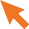 If there is one or more High Risk (H) actions needed, then the risk of injury could be high and immediate action should be taken.Medium Risk (M) actions should be dealt with as soon as possible.   Low Risk (L) actions should be dealt with as soon as practicable.Risk Assessment carried out by: 		Date:	/	/© All Rights ReservedHazardsIs the hazard present?Y/NWhat is the risk?Risk ratingH = HighM = Medium
L = LowControl measuresIs this control in place?Y/NIf no, what actions are required to implement the control?Person responsibleDate action completedBullyingEffects on physical health, (e.g. raised blood pressureEffects on mental health,  (e.g. stress, anxiety, depressionIsolation Low moraleHThe school is committed to ensuring that the place of work is free from bullying and that all staff have the right to be treated with dignity and respect at workBullyingEffects on physical health, (e.g. raised blood pressureEffects on mental health,  (e.g. stress, anxiety, depressionIsolation Low moraleHThere is a written policy on the prevention of workplace bullying and all staff are aware of the policy and have access to this informationBullyingEffects on physical health, (e.g. raised blood pressureEffects on mental health,  (e.g. stress, anxiety, depressionIsolation Low moraleHAll new staff, permanent or temporary receive a copy of the policyBullyingEffects on physical health, (e.g. raised blood pressureEffects on mental health,  (e.g. stress, anxiety, depressionIsolation Low moraleHConsultation with staff or their representatives, including the safety officer, safety representative and the safety committee, as appropriate, has taken place as regards the risk of bullying at work and preventive measures11BullyingEffects on physical health, (e.g. raised blood pressureEffects on mental health,  (e.g. stress, anxiety, depressionIsolation Low moraleHEmployees are aware of their responsibility in creating and contributing to the maintenance of a work environment free from bullying or from conduct likely to contribute to bullyingAllegations of workplace bullying are investigated fairly and thoroughly without reprisals for the complainantAllegations of bullying are treated with fairness, sensitivity and respecting the need for confidentiality for parties concernedBullying at work by others such as parents or contractors, is not to be tolerated and action will be taken to support the staff in accordance with the school’s anti-bullying policy and the school’s code of behaviourHazardsIs the hazard present?Y/NWhat is the risk?Risk ratingH = HighM = Medium
L = LowControl measuresIs this control in place?Y/NIf no, what actions are required to implement the control?Person responsibleDate action completedHA complaint of bullying which is found, following investigation, to be vexatious will be dealt with through the disciplinary proceduresWhere bullying is found, or where improper conduct that is not bullying is found, sanctions will be put in place to both stop the behaviour, prevent it from re-occurring and ensure the person behaving that way alters their behaviour and is monitored in accordance with disciplinary proceduresThe victim will be offered appropriate support and will be provided with information on the staff assistance programme (EAP), where available